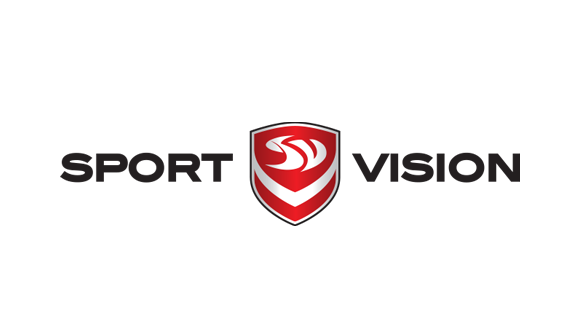 Проверете зошто НИЕ СМЕ ЕКИПА!Спорт Висион има потреба од професионални, комуникативни и креативнилуѓе кои сакаат да бидат дел од нашата Екипа.Со цел континуиран развој и унапредување на компанијата, објавуваме оглас за вработување на СПЕЦИЈАЛИСТ ЗА СОЦИЈАЛНИ МЕДИУМИ ПОТРЕБНИ КВАЛИФИКАЦИИ:Степен на стручна подготовка: ССС/ВСС;Познавање на странски јазици: Англиски јазик;Познавање на компјутерски програми: Facebook Business Manager, MS Office пакет, интерни IT апликации, познавање на Adobe пакетот.РАБОТНИ ЗАДАЧИ:Учествува во сите активности на социјалните мрежи на компанијатаПрави предлог план за рекламирање на акциите и кампањите на социјалните мрежи;Дава извештаи за спроведените акции и кампањи на социјалните мрежи;Ги следи најновите трендови, промени на стандарди и иновации во доменот на  социјалните медиуми и предлага начини за нивна имплементација;Врши адаптација и подготовка на дизајни согласно стандардите за социјални медиуми;ЛИЧЕН ПРОФИЛ:Доверливост и лојалност;Спремност за преземање на одговорност;Спремност за работата во динамична атмосфера и со кратки рокови;Способност за работа под притисок;Конструктивен пристап кон работни предизвици;Тимски играч.Кандидатите кои имаат интерес за позицијата и се препознаваат во бараниот профил, ги покануваме да аплицираат со своето CV и Мотивационо Писмо, со назнака “Специјалист за социјални медиуми” испратете ја до 26ти септември 2021 годинаНа следнава е-маил адреса: kariera@sportvision.mkСамо апликациите кои ќе влезат во потесен круг, ќе бидат контактирани.Апликациите без назнака нема да бидат разгледани.